1-Aşağıdakilerden hangisi kafatasının İçindeki yaralanmaların belirlilerindendir? Yüksek ateş Nabzın güçlü atması Bulantı, kusma Ciltte döküntü, kızarıklık2 Bireyin iş ortamında dürüst davranışlar sergilemesinde etkili olan en etkin özellik nedir? Yaşı Cinsiyeti Eğitim düzeyi Ahlaki olgunluk düzeyi3.ABS, ESR ve ESP gibi sistemlerin genel adı nedir? Araçlarda kontrolü kaybetmeyi önleyen elektronik sistemler Araçlarda bakım zamanını öteleyen sistemler Araçlarda hızlanmayı sağlayan sistemler Araç arızalarını gösteren sistemlerAşağıdakilerden hangisi Karayolu Taşıma Yönetmeliğinin amaçlarından biri değildir? Taşımacılık faaliyetlerinde düzeni ve güvenliği sağlamak Taşımacılık faaliyetlerinde istihdam edilenlerin niteliklerini belirlemek Uluslararası yolcu taşımacılığı faaliyetinde kullanılan taşıtların otoyollardaki hız sınırlarını belirlemek Gönderenlerin, yolcuların, çalışanların haklarını, sorumluluklarını, yükümlülüklerini tespit etmek5-Karayolu taşımalarında düzeni ve güvenliği sağlamak, taşımacı, acente ve taşıma işleri komisyoncuları İle nakliyat ambarı ve kargo İşletmeciliği ve benzeri hizmetlerin şartlarını belirlemek, taşıma işlerinde istihdam edilenlerin niteliklerini, haklarını ve sorumluluklarını saptamak amacıyla ihdas edilen Kanun aşağıdakilerden hangisidir? 2918 sayılı Karayolları Trafik Kanunu 4925 sayılı Karayolu Taşıma Kanunu 6102 sayılı Türk Ticaret Kanunu 6098 sayılı Türk Borçlar Kanunu6-Dijital göstergeli araca aşağıdakilerden hangisi yapılmaz? Rot ayarı Balans ayarı Akü takviyesi Vantilatör kayışı kontrolü7-Aşağıdakilerden hangisi işin tanımıdır? Fikri veya bedenî yarar getiren her çalışmadır İşletmelerde işlerin uygun olarak bölünmesidir Elverişli ve isteğe uygun iş bulunmasıdır İş gücünden yararlanılmasıdır8-Beyaz baston taşıyan görme engelli bir yayayı taşıt yolunda gören bir sürücü nasıl hareket etmelidir? Etkili şekilde korna çalmalıdır Selektör yapıp, yayanın dikkatini çekmelidir Durmalı, gerektiğinde yayaya yardımcı olmalıdır Yayayı korkutmadan yanından hızla geçmelidir9-Hoşgörü sahibi olmayan bir sürücünün trafikte aşağıdakilerden hangisini sergileme ihtimali daha fazladır? Öfke Nezaket Sabır Saygı10-Motor soğutma suyunun sıcaklığını sürücüye bildiren gösterge aşağıdakilerden hangisidir? Şarj göstergesi Yakıt göstergesi Hararet göstergesi Fren hidroliği göstergesi11-Aşağıdaki ifadelerden hangisi sürücülerin mesleki gelişimiyle ilgili değildir? Yeni çıkan yasalarla ilgili bilgi sahibi olmak Araçlarda gelişen donanımların özelliklerini öğrenmek Güzergâh ve kara yolları ile ilgili bilgilerini güncellemek Mesleki etiğine uyan davranışlar göstermek12-Yol güvenliği açısından aşağıdakilerden hangisi gerekli değildir? Araçta bulunan herkes için emniyet kemeri bulunmalı ve bunlar takılmalıdır Sürücüler kullanacakları araç sınıfı için gerekil belgeyi almalıdır Sürücüler alkol ya da uyuşturucu madde etkisinde veya aşırı yorgun olmamalıdır Yorgun ve uykusuz olarak sürüşe devam edilmelidir13-Aşağıdakilerden hangisi kendisini İyi tanıyan insanın özelliklerinden biri değildir? Başına gelen olaylar karşısında neler hissedeceğini bilir Olumsuz bir durumla karşılaştığında ne düşünmesi gerektiğini bilir Olumlu bir olay karşısında nasıl davranacağını bilir Karşılaştığı bir olay karşısında tutarsız davranır14-İş sağlığı ve iş güvenliğinin esas amacı nedir? Esnafın, tüccarın ve çalışanların can ve mal güvenliğini korumak Çalışanları, iş kazaları ve meslek hastalıklarına karşı koruyarak, ruh ve beden sağlıklarını korumak İşverenin can ve mal güvenliğini korumak ve kollamak Çalışanların ekonomik şartlarını düzeltmek15-Aşağıdakilerden hangisi Ulaştırma Hizmetleri Denetim Yönetmeliğinde düzenlenen denetim çeşitlerinden biri değildir? Habersiz denetimler Karayolunda yapılan denetimler İşletme denetimleri Fiziki yer ve mekân uygunluk denetimleri16-Araçta kaç adet üçgen reflektör bulunması gerekir? 1 2 3 417-Aşağıdakilerden hangisi 4925 sayılı Karayolu Taşıma Kanununun amaçlarından biri değildir? Taşımacı, acente ve taşıma işleri komisyoncuları ile nakliyat ambarı ve kargo işletmeciliği ve benzeri hizmetlerin şartlarını belirlemek Taşıma işlerinde istihdam edilenlerin niteliklerini, haklarını ve sorumluluklarını saptamak Karayolu taşımalarında düzeni ve güvenliği sağlamak Karayollarında, can ve mal güvenliği yönünden trafik düzenini sağlamak ve trafik güvenliğini ilgilendiren tüm konularda alınacak önlemleri belirlemek18-Öfkesini kontrol edemeyen sürücülerde aşağıdakilerden hangisi gözlemlenmez? Takip mesafesine uymama Diğer sürücülere yapılan el ve kol hareketleri Agresif davranışlar Nezaketli davranışlar19-Park halinde olan bir aracın farları uzun bir süre açık halde kalırsa aşağıdakilerden hangisinin olması beklenir? Akü biter Benzin azalır Fren balataları aşınır Akünün kutup başları oksitlenir20-Aşağıdakilerden hangisi iletişim teknolojilerinin faydalarından değildir? Maliyet avantajı Verimlilik ve kârlılık Bilgilere her an ve her yerden ulaşım Aracın arıza yapmasını engelleme21-Araçta harita ve kroki bulundurmanın aşağıdakilerden hangisine faydası yoktur? Yakıt tasarrufuna Lastiklerin fazla aşınmamasına Araca fazla yük yüklenmesine Zaman ve emek harcanmamasına22-Otoyollara girerken hangi şeridin kullanılması zorunludur? Orta şeridin Hızlanma şeridinin Tırmanma şeridinin Yavaşlama şeridinin23-Aşağıdakilerden hangisi iş organizasyonunda yapılan belge kontrolü işlerinden biri değildir? Araç ruhsatı kontrolü Sürücü belgesi kontrolü Mali sorumluk sigortası kontrolü Aracın alım faturası kontrolü24-. İş sağlığı ve güvenliği açısından sağlık, emniyet, çevre ve güvenlik kurallarının uygulanması aşağıdakilerden hangisi üzerinde etkisi yoktur? Kazaları önleme Sağlıklı yaşama Topluma ve çevreye zarar veren eylemlerden kaçınma Maliyetlerin artmasın25-Sürücünün trafik ortamında yaptığı hangi davranış, diğer sürücülerin dikkatinin dağılmasına ya da paniğe kapılmalarına sebep olabilir? Davranışlarının sonuçlarını düşünerek hareket etmesi Aracını kullanırken trafik kurallarının bilincinde olmas Başkalarının canına ya da malına zarar verme sorumluluğunu üstlenerek araç kullanması Slalom yaparak araç kullanması26-Şok pozisyonunda hastanın ayaklarını yukarı kaldırmanın yaran aşağıdakilerden hangisidir? Beyne kan gitmesine yardımcı olmak Vücut sıcaklığının artmasına yardımcı olmak Solunumun düzelmesine yardımcı olmak Sindirimin düzenli çalışmasını sağlama27-Karayolları Trafik Yönetmeliği'ne göre toplam 100 ceza puanını aştığı tespit edilen sürücülere İlk olarak aşağıdaki cezalardan hangisi uygulanır? Sürücü belgeleri 2 ay süreyle geri alınır Sürücü belgeleri 4 ay süreyle geri alınır Sürücü belgeleri 6 ay süreyle geri alınır Hiçbir işlem yapılmaz28-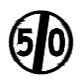 Yukarıdaki trafik levhasının anlamı nedir? Hız sınırlaması sonu Hız sınırlaması başlangıcı En az 50 km/ saat hız yapılabileceği En Fazla 50 km/saat hız yapılabileceği29-Okul taşıtının arkasındaki "DUR" lambası aşağıdaki durumlardan hangisinde yanar? Taşıt kırmızı ışıkta beklerken Sadece öğrenci indirip bindirirken Taşıt arızalanıp yolda kaldığı zaman Araç frenine basıldığı zaman30-Solunum yetmezliğinden ilk etkilenen organ aşağıdakilerden hangisidir? Mide Beyin Kalp Dalak31-Rentek manevrasının tanımı aşağıdakilerden hangisinde doğru verilmiştir? Araç içindeki yaralının sedye ile taşınması yöntemidir Araç içindeki yaralının omuriliğine zarar vermeden çıkarma tekniğidir Yaralıyı tedavi etme yöntemidir Yaralıyı acil taşıma yöntemidir32-Lastik hava basıncı normalden fazla olursa aşağıdakilerden hangisi meydana gelir? Yakıt tüketimi artar Enerji kaybı fazla olur Lastiklerin orta kısımları aşınır Lastiklerin yanak kısımları aşınır33-I. OrganizasyonII. AraştırmaI. KoordinasyonKendi işini kurmak amacı ile harekete geçen girişimci yukarıdakilerden hangilerini yapar? I-II ll-lll l-ll-lll l-lll34-Araç lastiklerinin yetersiz şişirilmesi aşağıdakilerden hangisine sebep olabilir? Vantilatör kayışının kopmasına Araç hızının artmasına Lastik kenarlarının aşınmasına Lastiklerin patinaj yapmasına35-Araç lastiği özerinde hangi bilgi yer almaz? Genişlik En boy oranı Jant çapı Lastik hava basıncı36-. Bir aracı sollamaya başlamadan önce, öndeki araca en çok ne kadar yaklaşılabilir? İki araç boyu kadar Takip mesafesi kadar Üç araç boyu kadar Bir araç boyu kadar37-Aşağıdakilerden hangisi çevre sorunlarıyla ilgili olarak işletmelerin ve kişilerin sosyal sorumlulukları arasında yer alır? Çevreyi korumamak Atıkları ayrıştırmak Doğal kaynaklan yok etmek Çevre bilincine aykırı üretim yapmak38-Toplum içinde var olan ve uyulması gereken saygı ve nezaket kuralları aşağıdakilerden hangisidir? Trafik kuralları Çalışma kuralları Görgü kuralları Hukuk kuralları39-Artan hız sonucunda sürücünün görüş açısının daralmasıyla çevrenin tam olarak algılanamamasına ne ad verilir? Beden koordinasyon değişimi Görüş keskinliği Görüş düşüşü Hız körlüğü40-Aşağıdaki taşımalardan hangisi Karayolu Taşıma Yönetmeliği kapsamındadır? Kamuya açık karayolunda motorlu taşıtlarla yapılan yolcu taşımaları Lastik tekerlekli traktörlerle ve bunların römorklarıyla yapılan taşımalar Resmî taşıtlarla ve bunların römorklarıyla yapılan ticari olmayan taşımalar Özel otomobillerle ve bunların römorklarıyla yapılan ticari taşımalar